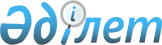 Об установлении карантина
					
			Утративший силу
			
			
		
					Постановление акимата города Актобе Актюбинской области от 4 октября 2023 года № 4224. Утратило силу постановлением акимата города Актобе Актюбинской области от 1 ноября 2023 года № 4551
      Сноска. Утратило силу постановлением акимата города Актобе Актюбинской области от 01.11.2023 № 4551.
      В соответствии со статьями 31, 37 Закона Республики Казахстан "О местном государственном управлении и самоуправлении в Республике Казахстан", подпунктом 9) пункта 2 статьи 10 Закона Республики Казахстан "О ветеринарии", на основании представления главного государственного ветеринарно-санитарного инспектора Актюбинской городской территориальной инспекции Комитета ветеринарного контроля и надзора Министерства сельского хозяйства Республики Казахстан от 2 октября 2023 года № 5-2/442, акимат города Актобе ПОСТАНОВЛЯЕТ:
      1. Установить карантин на территории летнего пастбища, расположенном в 3 км от реки Каргала по дороге на запад, в жилом массиве "Садовое" района "Алматы" города Актобе, в связи с выявлением заболевания оспы среди мелкого рогатого скота.
      2. Государственному учреждению "Отдел сельского хозяйства города Актобе" в установленном законодательством порядке обеспечить:
      1) размещение настоящего постановления на интернет-ресурсе акимата города Актобе после его первого официального опубликования.
      3. Контроль за исполнением настоящего постановления возложить на курирующего заместителя акима города Актобе.
      4. Настоящее постановление вводится в действие со дня его первого официального опубликования.
					© 2012. РГП на ПХВ «Институт законодательства и правовой информации Республики Казахстан» Министерства юстиции Республики Казахстан
				
      Аким города Актобе 

А. Бекет
